Что такое рак предстательной железы?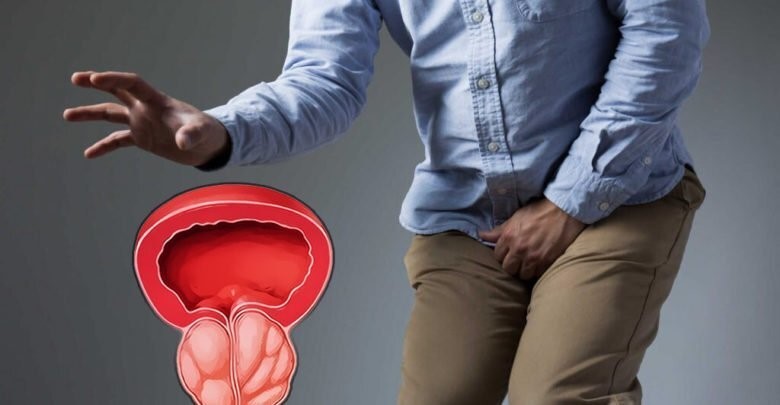 Рак предстательной железы, один из наиболее частых видов рака, появляется в простате. Это заболевание может появиться только у мужчин, так как у женщин этой железы нет. Предстательная железа - это маленькая округлая железа в организме мужчины, которая производит семенную жидкость.Рак простаты иногда называют «молчаливой» болезнью, так как на ранней стадии, которая может длиться годами, опухоль в железе настолько мала, что не вызывает боли или каких-либо симптомов рака. Не каждый мужчина, у которого диагностировано это заболевание, испытывает признаки, предупреждающие о проблеме. По этой причине специалисты настаивают на важности обследования и диагностики предстательной железы.Каковы же первые симптомы рака предстательной железы? К самым распространенным симптомам простаты яичников относятся:• Трудности при мочеиспускании. Вы можете испытывать жжение или боль, проблемы с началом мочеиспускания, поддержанием постоянного потока, легкое недержание, частые позывы в том числе и ночью, задержка мочи (невозможность мочеиспускания).• Сексуальные проблемы, в том числе эректильная дисфункция (неспособность к эрекции или ее поддержанию), болезненная эякуляция или уменьшение количества эякулируемой жидкости.• Кровь в моче или сперме.• Давление или боль в паху и в прямой кишке.• Боль или скованность в нижней части спины, бедрах, тазу. Рак предстательной железы может вызывать боль в спине и тазу в связи с увеличением/воспалением простаты, опухоль также может давить на нервные окончания.Факторы рискаВозраст старше 50 лет. Рак простаты редко появляется у мужчин до 40-45 лет. Но при этом он — наиболее частая причина смерти от рака для мужчин старше 75 лет.Семейная история заболевания. Если у вас есть близкий родственник — брат, отец или сын, у которого был рак простаты, то риск развития заболевания повышается в два раза. Еще сильнее риск увеличивается, если этот тип рака был обнаружен у нескольких близких родственников мужчины, особенно в молодом возрасте (до 50 лет). Однако стоит помнить, что большинство случаев рака простаты были обнаружены у мужчин, не имеющих семейной истории заболевания. Некоторые унаследованные изменения в генах повышают риск развития рака простаты. К ним относятся унаследованные мутации генов BRCA1 и BRCA2, а также синдром Линча.Раса. Наиболее часто рак простаты развивается у мужчин-афроамериканцев.Некоторые пищевые привычки. На данный момент прямая взаимосвязь диеты и возникновения рака простаты не выявлена. Однако согласно исследованиям, частое употребление красного мяса и молочных продуктов с высоким содержанием жира повышает риск развития заболевания.Повышенная масса тела. Некоторые исследования доказывают, что у мужчин с ожирением чаще развиваются агрессивные и сложно поддающиеся лечению формы рака простаты.Чтобы снизить риск развития заболевания, старайтесь потреблять больше противовоспалительных продуктов, ведите активный образ жизни, откажитесь от курения и других вредных привычек и регулярно проходите осмотр у врача.УЗ «Дятловская ЦРБ» врач общей практики Блашинская Н.К.